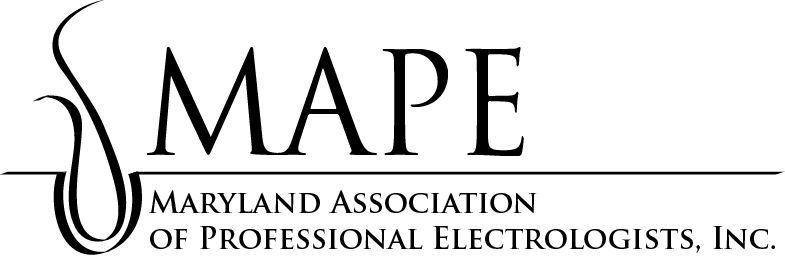 Virtual CEU Event Sunday January 23rd, 2022 Please join us, from the comfort of your own home, on Sunday, January 23, 2022, from 9:30 a.m. to 11:30 a.m. for a Virtual CEU Seminar entitled:   “Infection Prevention Starts with You” Part 2 (.2 CEUs). We encourage members to stay for our Membership General Meeting immediately following the presentation.MAPE/AEA Members $50                                                         Non-Members $70 *CEU Recording Fee is included.Event Information  During the “Infection Prevention Starts with You” presentation we will refresh our knowledge of standard infection prevention measures and be better able to identify at-risk skin conditions which will allow us to determine if treatment is appropriate. Additionally, we will be better able to assess and address procedural pain to provide an optimal client experience.  The latest information on Covid-19 infection prevention will be included. Our speaker, Rachel Stanik, BS BSN MS received her bachelor’s in Public Health, her BSN and MS in Clinical Nurse Leadership from the University of Maryland.    After sending in your registration and payment, be on the lookout for an email invitation including the Zoom meeting link and instructions for attending. Please be sure to include the best email address and phone number for contacting you.   Please contact MAPE VP and Program Chair, Debbie Larson, LE at rcaassoc@verizon.net or 410-703-9699 with any questions. 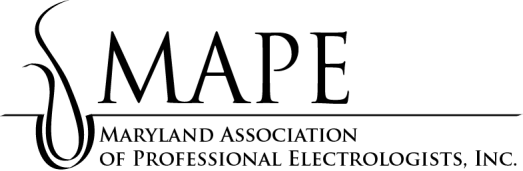 MAPE CEU EVENT and GENERAL MEETING REGISTRATION January 23, 2022  Mail This Registration Form with a check payable to MAPE, Inc. by 1/17/2022 MAPE/AEA Member  Fee $50 Non-Member Fee $70 Registration fee includes CEU recording fee.  Certificates will not be sent as they are automatically loaded to the AEA CEU transcript. Please circle one: 	MAPE         AEA Member                    NON-MEMBER       Name  ________________________________________________________________________ Phone (cell) _________________________________________________________________  (home)_____________________________________________________________________ Address  ____________________________________________________________________________________________________________________________________________________________ AEA CERT Number  ______________________________________________________________ Email for Zoom link to be sent to: _________________________________________________________________________ We strongly suggest that this virtual CEU event be viewed on a computer or tablet and not a phone if possible.  Please make sure that you have the most current version of Zoom loaded to your device.  We will send the link to the Zoom event the day before, January 22, 2022.    Total Amount Enclosed $  _______________ MAIL CHECKS MADE PAYABLE TO MAPE, INC. TO:  Elizabeth Spagnolo, LE CPE – MAPE, Inc.2206 Byton CourtForest Hill, MD 21050-1120 